         Mail:          s.pfeifer@eschenburg.de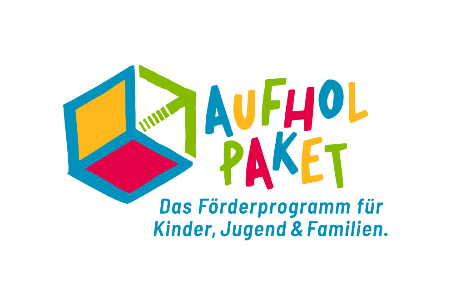 An denGemeindevorstand der Gemeinde Eschenburgz. Hd. Frau PfeiferNassauer Straße 1135713 EschenburgAntrag auf Zuschüsse aus dem Aktionsprogramm„Aufholen nach Corona für Kinder und Jugendliche“Antragsteller	Name:			_______________________________________________	Straße:			_______________________________________________	PLZ und Ort: 		_______________________________________________	E-Mail:			_______________________________________________	Telefon:			_______________________________________________	Ansprechpartner(in):	_______________________________________________2. Angaben zum Projekt (ggf. eigene Aufstellung beifügen)	Bezeichnung:		_______________________________________________	Projektzeitraum:		vom:__________________bis:______________________	Einzugsgebiet:		_______________________________________________	Anzahl (geschätzt) der Teilnehmerinnen u. Teilnehmer               ____________	Alter (Durchschnitt)  der Teilnehmerinnen u. Teilnehmer  	____________3. Finanzierungsplan über die Gesamtkosten + Einnahmen des	Projektes (ggf. eigene Aufstellung verwenden)	Ausgaben	________________________________                 ____________	________________________________		____________	________________________________		____________									Summe:	___________ 	Einnahmen	________________________________		____________	________________________________		____________									Summe:	___________    			Beantragte Förderhöhe _____________________€Bankverbindung der Jugendgruppe, des Vereins, Verbandes:Bank: __________________________ IBAN: _____________________________________________Bitte die Maßnahme vor dem Hintergrund der Ziele und der Konzeption (Aufholen nach Corona) begründen:ErklärungWir versichern die Richtigkeit und Vollständigkeit der vorstehenden Angaben sowie aller Angaben auf den beigefügten Anlagen.______________________			_______________________________Ort, Datum					Unterschrift(en)